TimeSunday (2/17/19)Monday (2/18/19)
Note Time Changes
Tuesday (2/19/19)Wednesday (2/20/19)
Note Time Changes7:30 – 8:30 AMBreakfast with faculty:
Posters / Exhibits
(Intro starts 8:15 am)Breakfast with Faculty:
Posters / ExhibitsBreakfast with Faculty:
Posters / ExhibitsBreakfast with Faculty:
Posters / Exhibits8:30 – 9:20 AMQuestions: 9:20-9:30Year in Review:
Ulcerative Colitis

William J Sandborn, MD
Edward Loftus, MDYear in Review:
TIME: 8:30 – 9:15 AM
Viral Hepatitis

Norah Terrault, MD and…Year in Review:
 Crohn’s Disease

David Rubin, MD
Miguel Regueiro, MDYear in Review:
TIME: 8:30 – 9:15 AM
New Concepts in Pathogenesis and Management of Routine and Refractory GERD

Rhonda Souza, MD9:30 – 9:55 AMQuestions: 9:55-10:00State of the Art:
The Role of Endoscopy in IBD

David Rubin, MDState of the Art:
TIME: 9:15 – 9:45 AM
NASH: Diagnosis and Management

Kris Kowdley, MDHot Topic:
Emerging Therapies in IBD

William Sandborn, MDHot topic:
9:15 – 9:45 AM
Motility Disorders of the Esophagus: Diagnosis and ManagementJohn DeWitt, MD10:00 – 10:20 AMQuestions: 10:20-10:25Guidelines:
Post-Operative Crohn’s DiseaseMiguel Regueiro, MDHot Topics:
TIME: 9:45 – 10:15 AM
Drug Induced Liver DiseaseLupe Garcia-Tsao, MDOutside the Box:
Lessons from Psoriasis: Novel therapies and management of skin adverse events of biologic therapiesGeorge Martin, MDState of the Art:
TIME 9:45 – 10:15 AM
Eosinophilic Esophagitis:
When to suspect, How to treatRhonda Souza, MD10:25 – 11:00 AMBreak / ExhibitsBreak / Exhibits (10:15-10:40 AM)Break / ExhibitsBreak / Exhibits (10:15-10:40 AM)11:00 – 11:40 AMAsk the Consultant:
Managing Spondyloarthropathy in the patient with IBDArthur Kavanaugh, MDState of the Art:
TIME 10:40 – 11:20 AM
State of the Art: Rising rates of Liver Cancer in the U.S.: who, why and what to doHashem El-Serag, MDHow I do it:
The Pregnant Patient with IBDUma Mahadevan, MDAdvances in GI:
How I do it:
What, When and Why:
Endoscopic Mucosal Resection and Endoscopic submucosal dissectionJohn DeWitt, MD11:40 AM – 12:20 PMHot Topic:
Biosimilars: Everything you ever wanted to knowFernando Velayos, MDHot Topics:
TIME 11:20 – 11:50 AM
IgG4 diseaseKris Kowdley, MDTIME 11:50 AM – 12:30 PM
Managing Portal Vein ThrombosisLupe Garcia-Tsao, MDGuidelines:
Therapeutic Drug MonitoringAdam Cheifetz, MDGuidelines 2018:
The Incidental Pancreatic Cyst: What do I do now?Raman Muthusamy, MD12:20 – 12:40 PMBreakBreak (12:30-12:40 PM)BreakBreak (12:30-12:40 PM)12:40 – 1:30 PMLunch and Lecture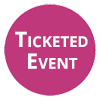 Improving Quality of Care:
Diet and Nutrition in the patient with IBDAdam Cheifetz, MDState of the Art:
TIME 1:00 – 1:30 PM
Gallstones: Old disease, new IssuesHashem El Serag, MDDiagnostic Dilemmas:
Disorders of the Ileoanal pouchEdward Loftus, MDImproving Quality of Care:
Managing Chronic Pancreatitis: Beyond OpioidsRaman Muthusamy, MD1:30 – 1:40 PMBreakBreakBreakMeeting Concludes1:40 – 3:30 PM
Afternoon WorkshopsCases with the Faculty:
Faculty will discuss cases presented by the moderator as well as by attendees.Uma Mahadevan, MD and IBD FacultyLiver Cases with the Faculty:
Pregnancy, HBV reactivation, Cirrhosis with HRSNorah Terrault, MD and all Liver FacultyThe Other Colitides
Microscopic Colitis and SCADDarrell Pardi, MD6:00 – 9:00 PMReception and Dinner
Under the StarsReception and Dinner
Under the Stars